Publicado en Estambul el 13/04/2021 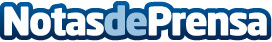 "Fútbol para la amistad" 2021:  Los jóvenes participantes de 211 países y regiones establecerán un nuevo récord mundial Guinness™"Gazprom" lanza la Novena temporada del Programa social internacional para niños "Fútbol para la amistad" (Football for Friendship), que se realizará en línea del 14 al 29 de mayo de 2021. Por primera vez en la historia, se llevará a cabo el Foro de embajadores de Fútbol para la amistad, donde representantes de academias de fútbol y periodistas de todo el mundo se reunirán en Estambul en vísperas de la final de la liga de Campeones de la UEFA para discutir el desarrollo del fútbol infantilDatos de contacto:F4F Global CommunicationKaiserCommunicatin GmbH+49 30 84520000Nota de prensa publicada en: https://www.notasdeprensa.es/futbol-para-la-amistad-2021-los-jovenes Categorias: Internacional Fútbol Solidaridad y cooperación Ocio para niños http://www.notasdeprensa.es